E. YÖNETİM SİSTEMİE.1. Yönetim ve İdari Birimlerin YapısıSağlık Bilimleri Enstitüsünün yönetim ve idari yapısı 2547 sayılı Yükseköğretim Kanunu, 2809 sayılı Yükseköğretim Kurumları Teşkilatı Kanunu ve 124 sayılı Yükseköğretim Üst Kuruluşları ile Yükseköğretim Kurumlarının İdari Teşkilatı hakkında kanun hükmünde kararname ile düzenlenmiştir. 2547 sayılı Yükseköğretim Kanunu’nun 3 üncü maddesinin (f) bendinde Enstitü; üniversitelerde ve fakültelerde birden fazla benzer ve ilgili bilim dallarında lisansüstü eğitim-öğretim, bilimsel araştırma ve uygulama yapan bir yükseköğretim kurumudur şeklinde tanımlanmıştır. 2547 sayılı Yükseköğretim Kanunun 19 uncu maddesi ile enstitülerin organları enstitü müdürü, enstitü kurulu ve enstitü yönetim kurulu olarak belirlenmiştir. Enstitü müdürü, Rektör tarafından üç yıl süreyle atanır ve bu kanunun 16 ncı maddesinin (b) fıkrası ile dekanlara verilmiş olan görev, yetki ve sorumlulukları enstitü bakımından yerine getirmektedir. Enstitü müdürü, enstitünün ve bağlı birimlerinin öğretim kapasitesinin rasyonel bir şekilde kullanılmasında ve geliştirilmesinde, gerektiği zaman güvenlik önlemlerinin alınmasında, öğrencilere gerekli sosyal hizmetlerin sağlanmasında, eğitim-öğretim, bilimsel araştırma ve yayın faaliyetlerinin düzenli bir şekilde yürütülmesinde, bütün faaliyetlerin gözetim ve denetiminin yapılmasında, takip ve kontrol edilmesinde ve sonuçlarının alınmasında rektöre karşı birinci dereceden sorumludur. Enstitü müdürünün görev ve sorumlulukları arasında enstitü kurullarına başkanlık etmek, enstitü kurullarında alınan kararları uygulamak, her öğretim yılı sonunda ve istendiğinde enstitünün genel durumu ve işleyişi hakkında rektöre rapor vermek, enstitünün ödenek ve kadro ihtiyaçlarını gerekçesi ile rektörlüğe bildirmek, enstitünün bütçesi ile ilgili öneriyi enstitü yönetim kurulunun da görüşünü aldıktan sonra rektörlüğe sunmak vardır. Enstitü müdürü çalışmalarında kendisine yardımcı olmak üzere üniversitenin kadrolu öğretim üyeleri arasından en çok iki kişiyi müdürlük görev süresiyle sınırlı olmak üzere müdür yardımcısı olarak seçer. Enstitü Kurulu; müdürün başkanlığında, müdür yardımcıları ve enstitüyü oluşturan anabilim dalı başkanlarından oluşmakta ve aynı kanunun 17 nci maddesi ile fakülte kuruluna verilmiş görevleri enstitü bakımından yerine getirmektedir. Eğitim-öğretim, bilimsel araştırma ve yayın faaliyetleri ve bu faaliyetlerle ilgili esasları, plan, program ve eğitim-öğretim takvimini kararlaştırmak, Enstitü yönetim kuruluna üye seçmek ve kanunla verilen diğer görevleri yapmak enstitü kurulunun yetki ve sorumluluğundadır. Enstitü Yönetim Kurulu ise, müdürün başkanlığında, müdür yardımcıları, müdürce gösterilecek altı aday arasından enstitü kurulu tarafından üç yıl için seçilecek üç öğretim üyesinden oluşmakta ve yine 2547 sayılı Kanunun 18 inci maddesi ile fakülte yönetim kuruluna verilmiş görevleri enstitü bakımından yerine getirmektedir. Enstitü kurulunun kararları ile tespit ettiği esasların uygulanmasında enstitü müdürüne yardım etmek, enstitünün eğitim-öğretim, plan ve programları ile takvimin uygulanmasını sağlamak, enstitünün yatırım, program ve bütçe tasarısını hazırlamak, enstitü müdürünün enstitü yönetimi ile ilgili getireceği bütün işlerde karar almak, öğrencilerin kabulü, ders intibakları ve çıkarılmaları ile eğitim-öğretim ve sınavlara ait işlemleri hakkında karar vermek ve kanunla verilen diğer görevleri yapmak enstitü yönetim kurulunun yetki ve sorumluluklarındandır. 7.10.1983 tarih ve 124 sayılı Yükseköğretim Üst Kuruluşları ile Yükseköğretim Kurumlarının İdari Teşkilatı Hakkında Kanun Hükmünde Kararnamenin 39 uncu maddesinde enstitü idari teşkilatı ve görevleri tanımlanmıştır. Bu maddeye göre enstitü idari teşkilatı; enstitü sekreteri ile sekreterlik bürosundan ve ihtiyaca göre kurulacak öğrenci işleri ve destek hizmetleri biriminden oluşmakta olup enstitünün idari hizmetlerinin yürütülmesinden sorumludur. Enstitü Müdürünün başkanlığında Enstitü Müdür Yardımcısı ile seçilmiş üç üyenin katılımlarıyla her hafta Yönetim Kurulu Toplantısı yapılmaktadır. 2022 yılı içerisinde XXX adet yönetim kurulu toplantısı yapılmış olup alınan kararlar Yönetim Kurulu Kararları Defterine işlenmiştir. Ayrıca yine Enstitü Müdürünün başkanlığında Enstitü Müdür Yardımcısı ve faal anabilim dalı başkanlarının katılımlarıyla Enstitü Kurulu Toplantısı yapılmakta ve alınan kararlar Enstitü Kurulu Kararları Defterine işlenerek, Rektörlük Makamına arz edilmektedir. 2022 yılı içinde XXX adet enstitü kurulu toplantısı yapılmıştır. SBE’nin görev ve sorumlulukları, SBE’ye bağlı XX disiplinler arası (DAP), XX EABD, X bilim dalı olmak üzere, XX yüksek lisans, XX doktora, XX tezsiz yüksek lisans programı ile ilgili olarak lisansüstü öğrencilerin başvurularının alınması ve sonuçlandırılması, diğer üniversitelerden ders almaya yönelik taleplerinin değerlendirilmesi, ders saydırma, danışmanı atama işlemleri, tez izleme komitesi, yeterlilik ve tez jürisi atama gibi ile ilgili süreçleri takip eder.Organizasyon şemamız aşağıda belirtilmiştir: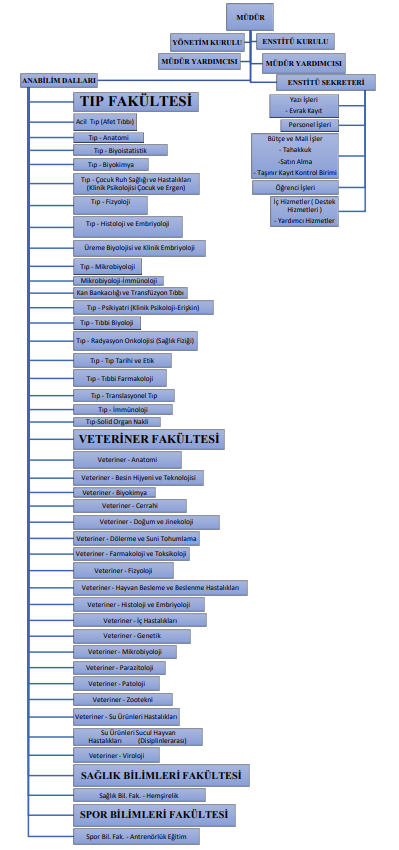 E.1.1. Yönetim modeli ve idari yapıOLGUNLUK DÜZEYİ: 5Kurumda etkin karar vermeyi ve değişime uyum sağlamayı  güvence altına alan ve kurumsal amaçların gerçekleştirilmesi için gerekli ortamı sağlayan yönetim modeli ve idari yapılanması kurumun tamamında benimsenmiştir.Kurumun kendine özgü, yenilikçi, içselleştirilmiş, sistematik, sürdürülebilir ve örnek gösterilebilir uygulamaları bulunmaktadır.    Mali kaynaklar ile taşınır ve taşınmaz kaynakların yönetimi 5018 sayılı Kamu Mali Yönetimi ve Kontrol Kanunu ile Taşınır Mal Yönetmeliği hükümleri çerçevesinde gerçekleştirilmektedir.   E.2.1. İnsan Kaynakları YönetimiEnstitümüzde insan kaynakları yönetimine ilişkin kurallar, prosedürler ve süreçler tanımlanmıştır. İnsan kaynakları yönetimi kapsamında bulunan tüm süreçler şeffaf şekilde yürütülmekte ve paydaşlarımız tarafından bilinmektedir. Personel temini ile kurum içi yükselmelerde eğitim ve liyakat öncelikli kriterimiz olup, akademik ve idari personelin yetkinliklerin artırılması temel hedef olarak belirlenmiştir.Enstitümüzün insan kaynakları planlaması, organizasyon şemasında yer alan kadro ve pozisyonlara göre yapılmaktadır. Akademik ve idari personelin yönetimi mevzuata (2547 ve 657 Sayılı Kanunlar) göre sağlanmaktadır. İnsan kaynağının etkinliğini sağlamaya yönelik olarak yeni işe başlayan personele oryantasyon eğitimi ve eğitim ihtiyaç anketi sonucunda oluşturulan hizmet içi eğitim planına göre verilen eğitimler ile insan kaynağının gelişimi sağlanmaktadır. Çalışanlarımızın (akademik-idari) memnuniyet, şikayet ve önerilerini belirlemek ve izlemek amacıyla geliştirilmiş olan yöntem ve mekanizmalar uygulanmaktadır. Sistemden elde edilen bilgiler Memnuniyet Yönetim Sistemi Prosedürü kapsamında sürekli değerlendirilmekte ve iyileştirmeler gerçekleştirilmektedir. Birimde insan kaynakları yönetimi uygulamaları izlenmekte ve ilgili iç paydaşlarla değerlendirilerek iyileştirilmektedir.Tüm personelimize Cumhurbaşkanlığı Uzaktan Eğitim Kapısı üzerinden çevrimiçi platform aracılığıyla verilen eğitimlerin yanı sıra ihtiyaç ve talepler doğrultusunda eğitimler düzenlenmektedir. Kurumumuz personeline yönelik görevde yükselme ve unvan değişikliği sınavları yapılmaktadır. Personelimizin motivasyonunu artırmak adına “Tanıma, Takdir ve Onurlandırma Prosedürü” bulunmakta olup, ilgili prosedür yerine Üniversitemiz Ödül Yönergesi hazırlanarakyürürlüğe girmiştir.OLGUNLUK DÜZEYİ: 4Kurumda tüm birimleri kapsayan insan kaynakları yönetimi uygulamalarına ilişkin sonuçlar sistematik olarak izlenmekte, paydaş görüşleri alınmakta ve izlem sonuçları paydaşlarla birlikte değerlendirilerek önlemler alınmaktadır.KanıtlarEk 1. 2021 Çalışan Memnuniyet Anket Sonucu.jpg  Ek 2. 2021 Yılı Atanan-Ayrılan Personel Sayısı.xlsxEk 3. Görevde Yukselme ve Unvan Degisikligi Sinavi Basvuru Kilavuzu) .pdfEk 4. Tanıma, Takdir ve Onurlandırma Prosedürü).pdfEk 5. Ödül Yönergesi.pdfEk 6. İnsan Kaynakları Prosedürü.pdfEk 7. Bursa Uludağ Üniversitesi Personel Başarı, Üstün Başarı ve Ödül Yönergesi Ek 8. Hizmet İçi EğitimlerEk 9. Akademik Personel Memnuniyet Raporu_Aralık 2021.pdfEk 10. İdari Personel Memnuniyet Raporu_Aralık 2021.pdfE.3. Bilgi Yönetim Sistemi	Kurumun yönetsel ve operasyonel faaliyetlerinin etkin yönetimini güvence altına alabilmek üzere gerekli bilgi ve verileri periyodik olarak topladığı, sakladığı, analiz ettiği ve süreçlerini iyileştirmek üzere kullanılan elektronik bilgi yönetim sistemi bulunmaktadır. Tüm yazışmalar, evraklar ve duyurular bu sistem üzerinden yapılmaktadır.  Akademik ve idari birimlerin kullandıkları Bilgi Yönetim Sistemi entegredir ve kalite yönetim süreçlerini beslemektedir.E.3.1. Entegre Bilgi Yönetim SistemiEnstitümüzün tüm etkinliklerine ait süreçler tanımlıdır; süreçlerdeki sorumlular, iş akışı, yönetim, sahiplenme yazılıdır, enstitü tarafından içselleştirilmiştir. Süreç yönetiminin başarılı olduğunun kanıtları vardır. Sürekli süreç iyileştirme döngüsü kurulmuştur.Bursa Uludağ Üniversitesi’nde bilişim alanındaki hizmetler Bilgi İşlem Daire Başkanlığı tarafından verilmektedir. Enstitümüze ait etkinliklere ve süreçlerine ilişkin veriler Öğrenci İşleri Bilgi Sistemi,  Elektronik Belge Yönetim Sistemi (UDOS), UKEY, UAKBİS, Bilimsel Araştırma Projeleri Sistemi (BAPSİS),  Akademik Bilgi Sistemi (AVESİS), Akademik Teşvik Ödeneği Süreç Yönetimi Sistemi (ATÖSİS), İhale Bilgi Sistemi, Mezun Bilgi Sistemi, Mali Yönetim Sistemi ve BUÜ Bilgi İşlem Daire Başkanlığı sistemleri aracılığı ile toplanmakta, raporlanmakta ve stratejik yönetim için kullanılmaktadır. OLGUNLUK DÜZEYİ: 5Kurumsal amaçlar doğrultusunda sürdürülebilir ve olgunlaşmış entegre bilgi yönetim sistemi kurumun tamamında benimsenmiş ve güvence altına alınmıştır; bu hususta kurumun kendine özgü ve yenilikçi birçok uygulaması bulunmakta ve bu uygulamaların bir kısmı diğer kurumlar tarafından örnek alınmaktadırKanıtlarEk 1. Elektronik Belge Yönetim Sistemi (EBYS).jpg Ek 2. Öğrenci Bilgi Sistemi (OBS).jpgEk 3. Personel Bilgi Sistemi (PBS).jpgEk 4. Kütüphane Veritabanları ve Uygulamaları (KVU).jpgEk 5. Ek Ders Otomasyon Sistemi.jpgEk 6. KVKK Aydınlatma Metni.pdfEk 7. KVKK Politikası.pdfEk 8. KVKK Saklama ve İmha Politikası.pdfEk 9. KVKK Veri Sahibi Başvuru Formu.pdfEk 10. Akademik Teşvik Ödeneği Süreç Yönetimi Sistemi (ATÖSİS) Ek 11. Mezun Bilgi SistemiEk 12. BUÜ Bilgi İşlem Dairesi BaşkanlığıE.3.2. Bilgi Güvenliği ve GüvenirliğiEnstitümüzün bilgi güvenliği yönetimi, ISO 27001 Bilgi Güvenliği Yönetim Standartlarına göre yapılmaktadır. OLGUNLUK DÜZEYİ: 5Kurumsal bilginin güvenliği ve güvenirliği sürdürülebilir ve olgunlaşmış uygulamalarla kurumun tamamında benimsenmiş ve güvence altına alınmıştır; bu hususta kurumun kendine özgü ve yenilikçi birçok uygulaması bulunmakta ve bu uygulamaların bir kısmı diğer kurumlar tarafından örnek alınmaktadır. KanıtlarEk 1. Bursa Uludağ Üniversitesi Elektronik Posta SistemiEk 2. Bursa Uludağ Üniversitesi Bilgi SistemleriE.4. Destek HizmetleriKurum, dışarıdan aldığı destek hizmetlerinde İdari Mali İşler Dairesi Başkanlığı, Strateji Geliştirme Daire Başkanlığı, Sağlık Kültür Spor Dairesi Başkanlığı, BAP ve Rektörlük ile koordineli olarak süreçleri yürütmektedir. Dışarıdan temin edilen mal ve hizmetlerin tedarik işlemleri 4734 Sayılı Kamu İhale Kanunu hükümleri doğrultusunda yürütülmektedir. Bu kapsamda; harcama birimlerince, ihtiyaç belirlenir, İhtiyaç raporu oluşturulur, teknik şartname hazırlanır, piyasa fiyat araştırması yapılır, buna göre yaklaşık maliyet belirlenir ve ihale onay belgesi hazırlanarak harcama yetkilisinin onayı alınır. Elektronik Kamu İhale Platformu üzerinden Kamu İhale Kanunu ve bu kanun kapsamında yayımlanan yönetmelik ve tebliğler çerçevesinde belirlenen şartlarla ihalesi yapılarak, ihale üzerinde kalan yüklenici ile yapılan yine Kamu İhale Kanunu hükümleri kapsamında düzenlenen sözleşmede yer alan şartlar ve belirtilen sürede yüklenici tarafından mal veya hizmet tedarik işlemi yapılmaktadır.E.4.1. Hizmet ve malların uygunluğu, kalitesi ve sürekliliği	BUÜ Sağlık Bilimleri Enstitüsü olarak dışarıdan tedarik edilen tüm hizmetlerin ve malların uygunluğunu, kalitesini ve sürekliliğini sağlayan mekanizmalar işletilmektedir. Satın alınan ürün ve hizmetler için işin niteliğine göre teknik ve idari şartname oluşturulmakta ve buna göre değerlendirme yapılmaktadır. Kalite yönetim sistemi içerisinde tedarikçilerin performansı ve memnuniyetleri sistematik olarak izlenerek paydaşlarla birlikte değerlendirilmektedir. Bu değerlendirme sonucuna göre gözden geçirmeler yapılmakta ve gerekli önlemler alınmaktadır. OLGUNLUK DÜZEYİ: 4Kurumda, dışarıdan tedarik edilen tüm hizmetlerin ve malların kalitesini güvence altına almak üzere tedarikçilerle yakın işbirlikleri yürütülmekte, tedarikçilerin performansı ve memnuniyetleri sistematik olarak izlenerek paydaşlarla birlikte değerlendirilmekte ve gerekli önlemler alınmaktadır.KanıtlarEk 1. BUÜ İhale Bilgi SistemiEk 2. Tedarikçilerle olan ilişkilerin yönetimine yönelik kurumsal politikalarEk 3. Tedarik edilen hizmetlerin, malların ve tedarikçilerin listesiEk 4. Sağlık Kültür Spor Daire BaşkanlığıEk 5. Bursa Uludağ Üniversitesi İdari ve Mali İşler Daire BaşkanlığıEk 6. Tedarikçi ProsedürE.5. Kamuoyunu Bilgilendirme ve Hesap VerebilirlikEnstitümüzün faaliyetlerini kamuoyu ile paylaştığı en etkin alan enstitü web sitesidir. Web sayfası enstitü ile ilgili genel bilgileri, yönerge ve yönetmelikleri, lisansüstü programları, ders bilgi paketlerini, öğrenci alımları ile ilgili duyuruları vb. tüm bilgileri bu site üzerinden Türkçe ve İngilizce olarak iki dilde yayınlamaktadır. Enstitü ile ilgili haberler ve bilgilendirmeler konusunda kamuoyunu bilgilendirme ve hesap verebilirlik ile ilişkili yazılı politika, kural ve yöntemler, Bursa Uludağ Üniversitesi Sağlık Bilimleri Enstitüsü medya faaliyetlerinin ve bilgilendirmelerinin yürütülmesinden ……..  sorumludur.E.5.1.Kamuoyunu Bilgilendirme ve Hesap VerebilirlikKamuoyunu bilgilendirme ilkesel olarak benimsenmiştir, hangi kanalların nasıl kullanılacağı tasarlanmış, erişilebilir olarak ilan edilmiştir ve tüm bilgilendirme adımları sistematik olarak atılmaktadır. Birimin internet sayfası doğru, güncel, ilgili ve kolayca erişilebilir bilgiyi vermektedir; bunun sağlanması için gerekli mekanizma mevcuttur.  Kurumsal özerklik ile hesap verebilirlik kavramlarının birbirini tamamladığına ilişkin bulgular mevcuttur.  	İçe ve dışa hesap verme yöntemleri kurgulanmıştır ve uygulanmaktadır. Sistematiktir, ilan edilen takvim çerçevesinde gerçekleştirilir, sorumluları nettir. Alınan geri beslemeler ile etkinliği değerlendirilmektedir. Birimin bölgesindeki dış paydaşları, ilişkili olduğu yerel yönetimler, diğer üniversiteler, kamu kurumu kuruluşları, sivil toplum kuruluşları, sanayi ve yerel halk ile ilişkileri değerlendirilmektedir. 	Enstitü faaliyetleri ile ilgili kamuoyu bilgilendirilmesi, enstitü web sayfasından yapılmaktadır. Haberler ve duyurular bölümünün yanı sıra, yıllık faaliyet raporları, iç değerlendirme raporları, stratejik plan, anket raporları web sayfasında yer almaktadır. Enstitü lisansüstü programlarının anabilim dalı başkanlarından oluşan Enstitü Kurulu, en az yılda iki kez toplanmakta, enstitü ile ilgili en üst karar verme organı olan Enstitü Kurulunda, o dönem yapılan çalışmalar hakkında bilgilendirme yapılmaktadır.Ayrıca gerektiğinde, araştırma görevlilerimiz, öğrencilerimiz ve programda görevli öğretim üyelerimize, elektronik posta, SMS ile öğrenci işleri bilgi sistemi üzerinden bilgilendirme duyuruları yapılabilmekte, anabilim dallarına bilgilendirme yazıları gönderilebilmekte ve anabilim dalları başkanlarından oluşturulan grup üzerinden de hızlı bilgi alışverişi gerçekleşmektedir.OLGUNLUK DÜZEYİ: 4Kurumun kamuoyunu bilgilendirme faaliyetlerine ilişkin bulgular izlenmekte, paydaş görüşleri alınmakta ve izlem sonuçları paydaşlarla birlikte değerlendirilerek önlemler alınmaktadır.KanıtlarEk 1. Enstitü Web SayfasıEk 2. Enstitü 2019-2023 Stratejik Planı Ek 3. Anabilim Dallarına gönderilen bilgi mesaj örnekleri (yazı ile) ve sms için yapılan anlaşmaEk 4. BUÜ Sağlık Bilimleri Enstitüsü “Duyurular” ArşiviEk 5. Sağlık Bilimleri Enstitüsü HaberlerGöreviAdı SoyadıGörev YeriİletişimYönetim Kurulu BaşkanıProf. Dr. Gülşah ÇEÇENERSağlık Bilimleri Enstitüsü Müdürügcecener@uludag.edu.trYönetim Kurulu ÜyesiProf. Dr. Nazmiye GÜNEŞSağlık Bilimleri Enstitüsü Müdür Yardımcısıngunes@uludag.edu.trYönetim Kurulu ÜyesiProf. Dr. Neriman AKANSELSağlık Bilimleri Enstitüsü Müdür Yardımcısınakansel@uludag.edu.trYönetim Kurulu ÜyesiProf. Dr. Mustafa Murat CİVANERTıp Fakültesi Öğretim Üyesimcivaner@uludag.edu.trYönetim Kurulu ÜyesiProf.Dr. Gökhan OCAKOĞLUTıp Fakültesi Öğretim Üyesiocakoglu@uludag.edu.trYönetim Kurulu ÜyesiDoç.Dr. Serpil KAHYAVeteriner Fakültesi Öğretim Üyesiserpilkahya@uludag.edu.trYönetim Kurulu RaportörüSüheyla ALAŞSağlık Bilimleri Enstitüsü SekreteriXXXKanıtlarEk 1. Lisansüstü eğitim-öğretim enstitülerinin teşkilat ve işleyiş yönetmeliği.pdf Ek 2. Enstitü organizasyon şeması.pdf Ek 3. Bursa Uludağ Üniversitesi Sağlık Bilimleri Enstitüsü Enstitü Kurulu.pdf Ek 4. Bursa Uludağ Üniversitesi Sağlık Bilimleri Enstitüsü Enstitü Yönetim Kurulu.pdf Ek 5. Yükseköğretim Kurumları Teşkilatı hakkındaki 41 Nolu KHK.pdf Ek 6. 2547 Sayılı Yükseköğretim Kanunu.pdf Ek 7. Enstitü Yönetimi Görev Dağılımı.pdf Ek 8. İdari personel görev tanımları.pdf Ek 9. Bursa Uludağ Üniversitesi stratejik plan.pdf Ek10. Süreç Yönetimi El Kitabı-Enstitü iş akış şemaları.pdfEk 11. Bursa Uludağ Üniversitesi Lisansüstü Eğitim-Öğretim ve Sınav YönetmeliğiEk 12. Misyon-VizyonEk 13. Orpheus SüreciEk 14. 2022-2026 Stratejik PlanEk 15. Bursa Uludağ Üniversitesi İç Kontrol Sistemi Değerlendirme Raporu    E.1.2. Süreç Yönetimi    Eğitim-öğretim, iş akışları, yönetim süreçleri, 2547 Sayılı Yüksek Öğretim Kanununa ve Lisansüstü Eğitim-Öğretim Enstitülerinin Teşkilat ve İşleyiş Yönetmeliği’ne göre yapılmakta, görev tanımları tanımlanmış olup, iş akış şemalarına web sayfamızdan ulaşılabilmektedir. Ayrıcaenstitümüzde görev yapan idari personelin programlara göre görev dağılımı yapılmış olup ilgili program sorumlularının web sayfamızda iletişim numaraları paylaşılmıştır. OLGUNLUK DÜZEYİ: 4Kurumda tüm birimleri ve alanları kapsayacak şekilde yönetilen süreçlere ilişkin sonuçlar, performans göstergeleriyle sistematik olarak izlenmekte, paydaşların görüşleri alınmakta ve izlem sonuçları paydaşlarla birlikte değerlendirilerek önlemler alınmakta ve ihtiyaçlar/talepler doğrultusunda güncellemeler gerçekleştirilmektedir.KanıtlarEk 1. 2547 Sayılı Yüksek Öğretim Kanunu Ek 2. Programlara Göre Sorumlu İdari Personel ListesiEk 3. Süreç İlişkileri Tablosu.jpgEk 4. Ana Süreç Listesi.jpgEk 5. Süreç Yönetimi Komisyonu.pdfEk 6. Stratejik Plan Performans Göstergelerinin Süreçlere Yansıması.jpgEk 7. Bilgilendirme Toplantıları.jpgEk 8. Süreç Performans İzleme.jpgE.2. Kaynakların Yönetimi